Nr. crt. Nr. total de săli de clasă dotate cu mobilierTip de mobilierSpecificații tehnice  Nr. de bucățiObservațiiObservațiiLOTUL 2 - DOTAREA CU MOBILIER A SĂLILOR DE CLASĂ - ȘCOALA GIMNAZIALĂ ROTUNDALOTUL 2 - DOTAREA CU MOBILIER A SĂLILOR DE CLASĂ - ȘCOALA GIMNAZIALĂ ROTUNDALOTUL 2 - DOTAREA CU MOBILIER A SĂLILOR DE CLASĂ - ȘCOALA GIMNAZIALĂ ROTUNDALOTUL 2 - DOTAREA CU MOBILIER A SĂLILOR DE CLASĂ - ȘCOALA GIMNAZIALĂ ROTUNDALOTUL 2 - DOTAREA CU MOBILIER A SĂLILOR DE CLASĂ - ȘCOALA GIMNAZIALĂ ROTUNDALOTUL 2 - DOTAREA CU MOBILIER A SĂLILOR DE CLASĂ - ȘCOALA GIMNAZIALĂ ROTUNDALOTUL 2 - DOTAREA CU MOBILIER A SĂLILOR DE CLASĂ - ȘCOALA GIMNAZIALĂ ROTUNDADOTAREA CU MOBILIER A SĂLILOR DE CLASĂ DIN ȘCOALA GIMNAZIALĂ ROTUNDADOTAREA CU MOBILIER A SĂLILOR DE CLASĂ DIN ȘCOALA GIMNAZIALĂ ROTUNDADOTAREA CU MOBILIER A SĂLILOR DE CLASĂ DIN ȘCOALA GIMNAZIALĂ ROTUNDADOTAREA CU MOBILIER A SĂLILOR DE CLASĂ DIN ȘCOALA GIMNAZIALĂ ROTUNDADOTAREA CU MOBILIER A SĂLILOR DE CLASĂ DIN ȘCOALA GIMNAZIALĂ ROTUNDADOTAREA CU MOBILIER A SĂLILOR DE CLASĂ DIN ȘCOALA GIMNAZIALĂ ROTUNDADOTAREA CU MOBILIER A SĂLILOR DE CLASĂ DIN ȘCOALA GIMNAZIALĂ ROTUNDA1.9 săli de clasă din cadrul Școlii Gimnaziale RotundaFlipchart magneticFlipchart magnetic prevăzut cu accesorii: rezervă hârtie, set 4 markere (roșu - negru - verde - albastru), burete si 4 magneți de prindere

Caracteristici:
Suprafață albă lăcuită magnetică
Înălțime ajustabilă prin reglarea cu șuruburi a celor 3 picioare
Ramă din aluminiu
Tăviță pentru markere - 60 cm
Colțuri din plastic
Dimensiune: 100x70 cm; inaltime reglabila
Sistem inovativ de prindere a hartiei cu doua cleme cu buton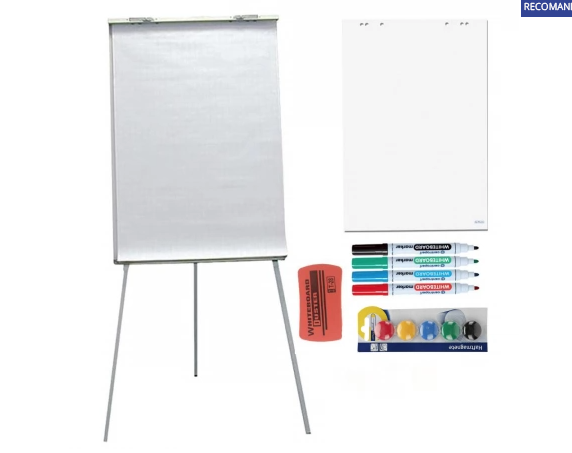 9 Imaginea este cu titlu sugestiv.2.9 săli de clasă din cadrul Școlii Gimnaziale RotundaCatedrăCatedra cu sertare si dulap (1500x600x750mm) 
Structura din PAL melaminat de înaltă calitate de 16mm/18mm, cant ABS de 1,00/2,00mm.
Dimensiuni minime: 1500x600x750mm.  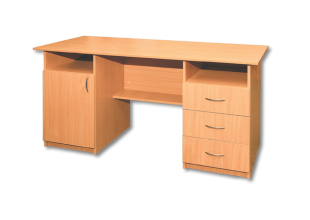 9  Imaginea este cu titlu sugestiv.3.9 săli de clasă din cadrul Școlii Gimnaziale RotundaScaun pentru catedrăScaun profesor catedră
Dimensiuni minime:Înălțime scaun: 84 cmSezut: 470 x 430 mmSpatar: 480 h x 410 mmH sezut: 430 mmStructura metalică realizată din țeavă cu diametrul de minim 25 mm. Picioare prevăzute cu dopuri din plastic pentru protecția pardoselii.
Spătarul și șezutul din PVC sau din lemn stratificat, acoperite parțial cu burete căptușit, tapițat cu stofă sau cu piele ecologică.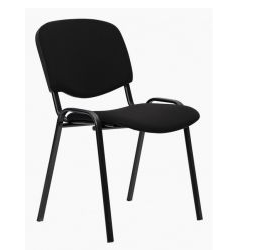 9  Imaginea este cu titlu sugestiv. 4.9 săli de clasă din cadrul Școlii Gimnaziale RotundaCuier pentru haine eleviDimensiuni maxime: 1200x300mm
Realizat din PAL de 18mm, cant ABS
Prevăzut cu 10 agățători duble
Prindere – de perete.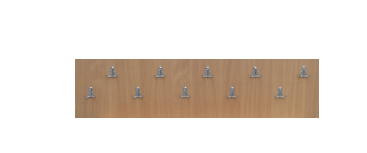 9 Conform Normativ:(1) Se prevede o lungime minimă a zonei de cuier având 10 cm/elev.(2) Agăţătorile pentru haine vor avea o capacitate minima egală cu numărul elevilor din sală şi al cadrelor didactice. Imaginea este cu titlu sugestiv.5.9 săli de clasă din cadrul Școlii Gimnaziale RotundaDulapuri individuale elevi)Dulap individual comun pentru 4 elevi, cu lățimea minimă de 600 mm, adâncimea 450 mm și înălțimea 1600 mm.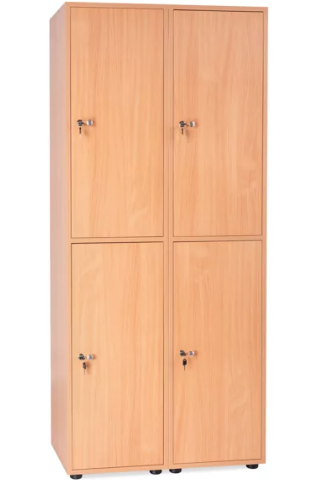 54(9 săli de clasă a câte 24 elevi)Conform Normativului de dotare, dulapurile pentru elevi pot fi:Dulap comun 4 elevi, cu lățimea minimă de 600 mm, adâncimea 450 mm și înălțimea 1600 mm sau dimensiuni recomandate: 800 x 450 x 2000,Imaginea este cu titlu sugestiv.6.9 săli de clasă din cadrul Școlii Gimnaziale RotundaAvizier din plută cu rama de aluminiuPanou de pluta dimensiune 100x200 cm, încadrat în rama de aluminiu;
Sistem de prindere a hârtiei - pioneze cu mâner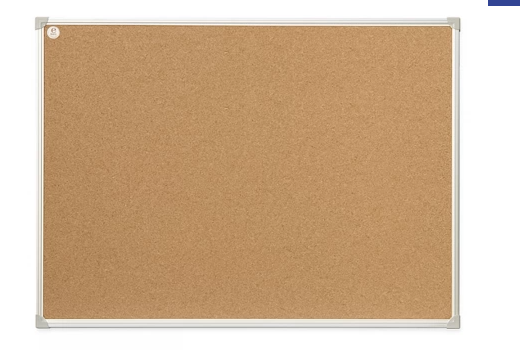 9Imaginea este cu titlu sugestiv.7.9 săli de clasă din cadrul Școlii Gimnaziale RotundaBibliotecă tip raft
Dulap biblioteca cu 2 uși si rafturi                                                                          Structura din PAL melaminat de înaltă calitate de 16mm/18mm, cant ABS de 1,00/2,00mm.
Dimensiuni minime:  L(lățime față) = 800 mm, B (adâncime) = 450 mm și H (înălțime) = 1.800 mm.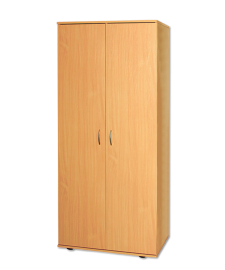 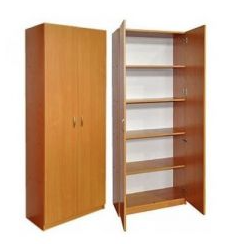 9Dimensiunile minime sunt conform Normativului din 2022.Imaginea este cu titlu sugestiv.8.9 săli de clasă din cadrul Școlii Gimnaziale RotundaSuport pentru prezentarea planșelorSuport metalic mobil pentru prezentare hărți și planșe.
Prevăzut cu rotile.
Dimensiuni minime: Înălțimea totală: 1850 mmAdâncime bază: 600 mmLățime bază: 500 mm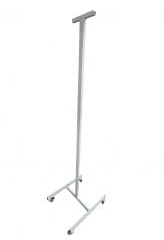 9Imaginea este cu titlu sugestiv.DOTAREA CU MOBILIER A SĂLILOR DE CLASĂ DIN ȘCOALA PRIMARĂ ROTUNDADOTAREA CU MOBILIER A SĂLILOR DE CLASĂ DIN ȘCOALA PRIMARĂ ROTUNDADOTAREA CU MOBILIER A SĂLILOR DE CLASĂ DIN ȘCOALA PRIMARĂ ROTUNDADOTAREA CU MOBILIER A SĂLILOR DE CLASĂ DIN ȘCOALA PRIMARĂ ROTUNDADOTAREA CU MOBILIER A SĂLILOR DE CLASĂ DIN ȘCOALA PRIMARĂ ROTUNDADOTAREA CU MOBILIER A SĂLILOR DE CLASĂ DIN ȘCOALA PRIMARĂ ROTUNDADOTAREA CU MOBILIER A SĂLILOR DE CLASĂ DIN ȘCOALA PRIMARĂ ROTUNDA1.3 săli de clasă din cadrul Școalii Primare RotundaFlipchart magneticFlipchart magnetic prevăzut cu accesorii: rezervă hârtie, set 4 markere (roșu - negru - verde - albastru), burete si 4 magneți de prindere

Caracteristici:
Suprafață albă lăcuită magnetică
Înălțime ajustabilă prin reglarea cu șuruburi a celor 3 picioare
Ramă din aluminiu
Tăviță pentru markere - 60 cm
Colțuri din plastic
Dimensiune: 100x70 cm; inaltime reglabila
Sistem inovativ de prindere a hartiei cu doua cleme cu buton3Imaginea este cu titlu sugestiv.2.3 săli de clasă din cadrul Școalii Primare RotundaCatedrăCatedra cu sertare si dulap (1500x600x750mm) 
Structura din PAL melaminat de înaltă calitate de 16mm/18mm, cant ABS de 1,00/2,00mm.
Dimensiuni minime: 1500x600x750mm.  3Imaginea este cu titlu sugestiv.3.3 săli de clasă din cadrul Școalii Primare RotundaScaun pentru catedrăScaun profesor catedră
Dimensiuni minime:Înălțime scaun: 84 cmSezut: 470 x 430 mmSpatar: 480 h x 410 mmH sezut: 430 mmStructura metalică realizată din țeavă cu diametrul de minim 25 mm. Picioare prevăzute cu dopuri din plastic pentru protecția pardoselii.
Spătarul și șezutul din PVC sau din lemn stratificat, acoperite parțial cu burete căptușit, tapițat cu stofă sau cu piele ecologică3Imaginea este cu titlu sugestiv.4.3 săli de clasă din cadrul Școalii Primare RotundaCuier pentru haine eleviDimensiuni maxime: 1200x300mm
Realizat din PAL de 18mm, cant ABS
Prevăzut cu 10 agățători duble
Prindere – de perete.3Conform Normativ:(1) Se prevede o lungime minimă a zonei de cuier având 10 cm/elev.(2) Agăţătorile pentru haine vor avea o capacitate minima egală cu numărul elevilor din sală şi al cadrelor didactice. Imaginea este cu titlu sugestiv.5.3 săli de clasă din cadrul Școalii Primare RotundaDulapuri individuale elevi Dulap comun 4 elevi, cu lățimea minimă de 600 mm, adâncimea 450 mm și înălțimea 1600 mm.18Conform Normativului de dotare, dulapurile pentru elevi pot fi:Dulap comun 4 elevi, cu lățimea minimă de 600 mm, adâncimea 450 mm și înălțimea 1600 mm sau dimensiuni recomandate: 800 x 450 x 2000,Imaginea este cu titlu sugestiv.6.3 săli de clasă din cadrul Școalii Primare RotundaAvizier din plută cu rama de aluminiuPanou de pluta dimensiune 100x200 cm, încadrat în rama de aluminiu;
Sistem de prindere a hârtiei - pioneze cu mâner3Imaginea este cu titlu sugestiv.7.3 săli de clasă din cadrul Școalii Primare RotundaBibliotecă tip raft
Dulap biblioteca cu 2 uși si rafturi                                                                          Structura din PAL melaminat de înaltă calitate de 16mm/18mm, cant ABS de 1,00/2,00mm.
Dimensiuni minime:  L(lățime față) = 800 mm, B (adâncime) = 450 mm și H (înălțime) = 1.800 mm.3Dimensiunile minime sunt conform Normativului din 2022.Imaginea este cu titlu sugestiv.8.3 săli de clasă din cadrul Școalii Primare RotundaSuport pentru prezentarea planșelorSuport metalic mobil pentru prezentare hărți și planșe.
Prevăzut cu rotile.
Dimensiuni minime: Înălțimea totală: 1850 mmAdâncime bază: 600 mmLățime bază: 500 mm3Imaginea este cu titlu sugestiv.DOTAREA CU MOBILIER A SĂLILOR DE GRUPĂ DIN GRĂDINIȚA CU PROGRAM NORMAL NR. 1 ROTUNDADOTAREA CU MOBILIER A SĂLILOR DE GRUPĂ DIN GRĂDINIȚA CU PROGRAM NORMAL NR. 1 ROTUNDADOTAREA CU MOBILIER A SĂLILOR DE GRUPĂ DIN GRĂDINIȚA CU PROGRAM NORMAL NR. 1 ROTUNDADOTAREA CU MOBILIER A SĂLILOR DE GRUPĂ DIN GRĂDINIȚA CU PROGRAM NORMAL NR. 1 ROTUNDADOTAREA CU MOBILIER A SĂLILOR DE GRUPĂ DIN GRĂDINIȚA CU PROGRAM NORMAL NR. 1 ROTUNDADOTAREA CU MOBILIER A SĂLILOR DE GRUPĂ DIN GRĂDINIȚA CU PROGRAM NORMAL NR. 1 ROTUNDADOTAREA CU MOBILIER A SĂLILOR DE GRUPĂ DIN GRĂDINIȚA CU PROGRAM NORMAL NR. 1 ROTUNDA1.3 săli de grupă din cadrul Grădiniței cu program normal nr. 1 RotundaMese (pentru 4 copii dimensiune I: 47)Masa pătrată pentru grădiniță, din lemn, pentru 4 copii. Cadrul din lemn masiv de fag, blatul din pal melaminat 18 mm. Blatul este cantuit cu ABS de 2 mm, colțurile sunt rotunjite. Picioarele mesei sunt prevăzute cu piciorușe reglabile pentru ajustarea pe înălțimii între 460-470 mm și pentru protejarea parchetului. Cadrul din lemn masiv de fag este impregnat ecologic pentru o protecție superioară.GREUTATE	12 kgDIMENSIUNI 	600 × 600 × 470 mm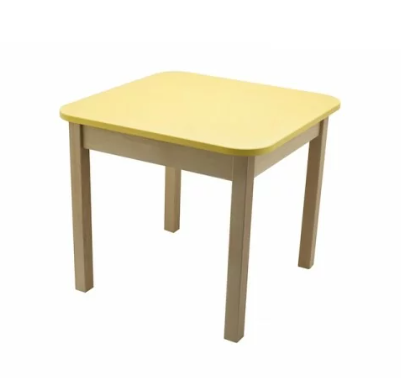 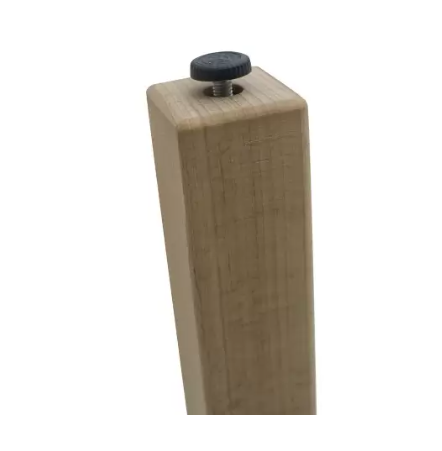 7În analiza de nevoi s-au solicitat bănci duble (câte 10 pentru fiecare sala de clasa), însă conform Ordinului nr. 4143/2022 și a Ordinului 1203/2022, pentru sălile de grupa - preșcolari trebuie să se utilizeze mese de 4 locuri. Astfel, fiind cate 20 de copii in grupa, ar trebui 5 mese a cate 4 copii, pentru fiecare sală de grupă. 

De asemenea, în ordin se menționează că jumătate dintre mese trebuie sa fie de 47 cm înălțime, jumătate de 52 cm. Astfel am pus 7 mese (2 într-o sală/3 într-o sală/2 într-o sală de grupă).   Imaginile sunt cu titlu sugestiv.2.Mese (pentru 4 copii dimensiune I: 52)Masa pătrată pentru grădiniță, din lemn, pentru 4 copii.. Cadrul din lemn masiv de fag, blatul din pal melaminat 18 mm. Masa din lemn pentru creșă sau grădiniță. Blatul este cantuit cu ABS de 2 mm, colțurile sunt rotunjite. Picioarele mesei sunt prevăzute cu piciorușe reglabile pentru ajustarea pe înălțime intre 520-530 mm si pentru protejarea parchetului. Cadrul din lemn masiv de fag este impregnat ecologic pentru o protecție superioara.GREUTATE	12 kgDIMENSIUNI	 600 × 600 × 520 mm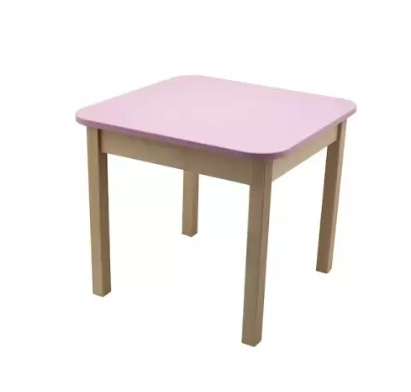 8În analiza de nevoi s-au solicitat bănci duble (câte 10 pentru fiecare sala de clasa), însă conform Ordinului nr. 4143/2022 și a Ordinului 1203/2022, pentru sălile de grupa - preșcolari trebuie să se utilizeze mese de 4 locuri. Astfel, fiind cate 20 de copii in grupa, ar trebui 5 mese a câte 4 copii, pentru fiecare sală de grupă. 

De asemenea, în ordin se menționează că jumătate dintre mese trebuie sa fie de 47 cm înălțime, jumătate de 52 cm. Astfel am pus 8 mese (3 într-o sală/2 într-o sală/3 într-o sală de grupă). Dacă se doresc măsuțe reglabile pe înălțime, 460-520-580 mm, se vor lua 15 măsuțe pentru 3 săli de grupă (Câte 5 măsuțe în fiecare grupă).Imaginile sunt cu titlu sugestiv.2.Scaune preșcolari
(dimensiuni I-A-L: 26-24-23)Scaun din lemn pentru grădinițe, colorat, potrivit pentru grupele mici si mijlocii.Confecționat din lemn de esență tare – fag, scaunul beneficiază de o rezistenta mult mai ridicata. Șezutul și spătarul, datorita modelarii 3D, au o forma anatomica care conferă un plus de confort in timpul utilizării.Spătarul si șezutul sunt vopsite în culoare verde iar restul structurii din fag este lăcuită natur.Înălțimea la șezut este de 260 mm.Dimensiuni scaun: 26 – 24 – 23 cm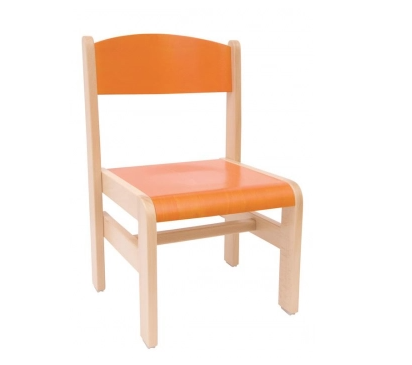 28Conform Ordinului nr. 4143/2022 și a Ordinului 1203/2022, sălile de clasă pentru preșcolari trebuie să fie prevăzute jumătate cu scaune de dimensiunea 26-24-23, iar jumătate cu dimensiunea 30-29-26 - la fel ca și mesele.Pot fi prevăzute și scăunele reglabile pe înălțime, însă dimensiunea nu poate fi modificată. Imaginile sunt cu titlu sugestiv.Scaune preșcolari
(dimensiuni I-A-L: 30-29-26)Scaun din lemn pentru grădinițe, colorat, potrivit pentru grupele mici si mijlocii.Confecționat din lemn de esență tare – fag, scaunul beneficiază de o rezistenta mult mai ridicata. Șezutul și spătarul, datorita modelarii 3D, au o forma anatomica care conferă un plus de confort in timpul utilizării.Spătarul si șezutul sunt vopsite în culoare verde iar restul structurii din fag este lăcuită natur.Înălțimea la șezut este de 300 mm.Dimensiuni scaun: 30 – 29 – 26 cm.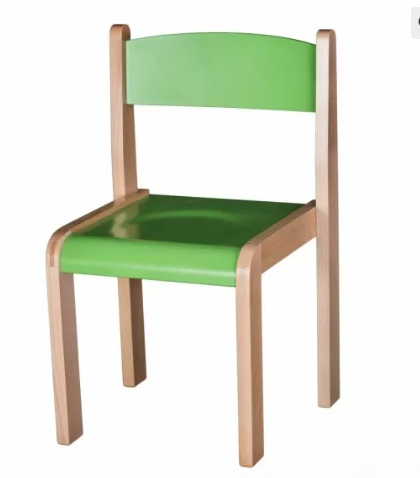 32Conform Ordinului nr. 4143/2022 și a Ordinului 1203/2022, sălile de clasă pentru preșcolari trebuie să fie prevăzute jumătate cu scaune de dimensiunea 26-24-23, iar jumătate cu dimensiunea 30-29-26 - la fel ca și mesele.Pot fi prevăzute și scăunele reglabile pe înălțime, însă dimensiunea nu poate fi modificată. Imaginile sunt cu titlu sugestiv.3.Flipchart magneticFlipchart magnetic prevăzut cu accesorii: rezervă hârtie, set 4 markere (roșu - negru - verde - albastru), burete si 4 magneți de prindere

Caracteristici:
Suprafață albă lăcuită magnetică
Înălțime ajustabilă prin reglarea cu șuruburi a celor 3 picioare
Ramă din aluminiu
Tăviță pentru markere - 60 cm
Colțuri din plastic
Dimensiune: 100x70 cm; inaltime reglabila
Sistem inovativ de prindere a hartiei cu doua cleme cu buton3Câte unul pentru fiecare sală de grupă.Imaginile sunt cu titlu sugestiv.6.Dulap pentru jucăriiDulap cu 12 compartimente deschise. Structura din PAL melaminat de înalta calitate de 16mm/18mm, cant ABS de 1,00/2,00mm.
Dimensiune maximă: 1296 х 350 х 1040mm.
Culorile: alb, verde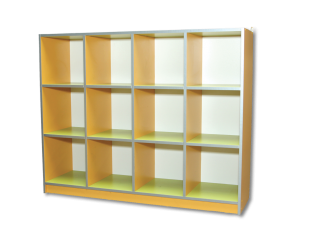 6Câte două dulapuri în fiecare sală de grupă. 
Imaginea este cu titlu sugestiv.7.Cuier haine preșcolariDimensiuni maxime: 1200x300mm
Realizat din PAL de 18mm, cant ABS
Prevăzut cu 10 agățători duble
Prindere – de perete.3Imaginea este cu titlu sugestiv.8.Suport pentru prezentarea planșelorSuport metalic mobil pentru prezentare hărți și planșe.
Prevăzut cu rotile.
Dimensiuni minime: Înălțimea totală: 1850 mmAdâncime bază: 600 mmLățime bază: 500 mm3Imaginea este cu titlu sugestiv.DOTAREA CU MOBILIER A LABORATORULUI MULTIDISCIPLINAR DE CHIMIE-FIZICĂ DIN CADRUL ȘCOLII GIMNAZIALE ROTUNDADOTAREA CU MOBILIER A LABORATORULUI MULTIDISCIPLINAR DE CHIMIE-FIZICĂ DIN CADRUL ȘCOLII GIMNAZIALE ROTUNDADOTAREA CU MOBILIER A LABORATORULUI MULTIDISCIPLINAR DE CHIMIE-FIZICĂ DIN CADRUL ȘCOLII GIMNAZIALE ROTUNDADOTAREA CU MOBILIER A LABORATORULUI MULTIDISCIPLINAR DE CHIMIE-FIZICĂ DIN CADRUL ȘCOLII GIMNAZIALE ROTUNDADOTAREA CU MOBILIER A LABORATORULUI MULTIDISCIPLINAR DE CHIMIE-FIZICĂ DIN CADRUL ȘCOLII GIMNAZIALE ROTUNDADOTAREA CU MOBILIER A LABORATORULUI MULTIDISCIPLINAR DE CHIMIE-FIZICĂ DIN CADRUL ȘCOLII GIMNAZIALE ROTUNDADOTAREA CU MOBILIER A LABORATORULUI MULTIDISCIPLINAR DE CHIMIE-FIZICĂ DIN CADRUL ȘCOLII GIMNAZIALE ROTUNDA1.1 laborator multidisciplinar de chimie-fizică din cadrul Școlii Gimnaziale RotundaCatedrăCatedra cu sertare si dulap (1500x600x750mm) 
Structura din PAL melaminat de înaltă calitate de 16mm/18mm, cant ABS de 1,00/2,00mm.
Dimensiuni minime: 1500x600x750mm.  1Imaginea este cu titlu sugestiv.2.1 laborator multidisciplinar de chimie-fizică din cadrul Școlii Gimnaziale RotundaScaun pentru catedrăScaun profesor catedră
Dimensiuni minime:Înălțime scaun: 84 cmSezut: 470 x 430 mmSpatar: 480 h x 410 mmH sezut: 430 mmStructura metalică realizată din țeavă cu diametrul de minim 25 mm. Picioare prevăzute cu dopuri din plastic pentru protecția pardoselii.
Spătarul și șezutul din PVC sau din lemn stratificat, acoperite parțial cu burete căptușit, tapițat cu stofă sau cu piele ecologică.1Imaginea este cu titlu sugestiv.DOTAREA CU MOBILIER A CABINETULUI DE EDUCAȚIE TEHNOLOGICĂ DIN CADRUL ȘCOLII GIMNAZIALE ROTUNDADOTAREA CU MOBILIER A CABINETULUI DE EDUCAȚIE TEHNOLOGICĂ DIN CADRUL ȘCOLII GIMNAZIALE ROTUNDADOTAREA CU MOBILIER A CABINETULUI DE EDUCAȚIE TEHNOLOGICĂ DIN CADRUL ȘCOLII GIMNAZIALE ROTUNDADOTAREA CU MOBILIER A CABINETULUI DE EDUCAȚIE TEHNOLOGICĂ DIN CADRUL ȘCOLII GIMNAZIALE ROTUNDADOTAREA CU MOBILIER A CABINETULUI DE EDUCAȚIE TEHNOLOGICĂ DIN CADRUL ȘCOLII GIMNAZIALE ROTUNDADOTAREA CU MOBILIER A CABINETULUI DE EDUCAȚIE TEHNOLOGICĂ DIN CADRUL ȘCOLII GIMNAZIALE ROTUNDADOTAREA CU MOBILIER A CABINETULUI DE EDUCAȚIE TEHNOLOGICĂ DIN CADRUL ȘCOLII GIMNAZIALE ROTUNDA1.1 cabinet de Educație Tehnologică din cadrul Școlii Gimnaziale RotundaCatedrăCatedra cu sertare si dulap (1500x600x750mm) 
Structura din PAL melaminat de înaltă calitate de 16mm/18mm, cant ABS de 1,00/2,00mm.
Dimensiuni minime: 1500x600x750mm.  1Imaginea este cu titlu sugestiv.2.1 cabinet de Educație Tehnologică din cadrul Școlii Gimnaziale RotundaScaun pentru catedrăScaun profesor catedră
Dimensiuni minime:Înălțime scaun: 84 cmSezut: 470 x 430 mmSpatar: 480 h x 410 mmH sezut: 430 mmStructura metalică realizată din țeavă cu diametrul de minim 25 mm. Picioare prevăzute cu dopuri din plastic pentru protecția pardoselii.
Spătarul și șezutul din PVC sau din lemn stratificat, acoperite parțial cu burete căptușit, tapițat cu stofă sau cu piele ecologică.1Imaginea este cu titlu sugestiv.3.1 cabinet de Educație Tehnologică din cadrul Școlii Gimnaziale RotundaBanc de lucruBanc de lucru cu dimensiunea maximă de 1200 mm x 840 mm x 600 mm, Corp: material din oțel vopsit în camp electrostatic;Prevăzut cu minimum o ușă cu cheie și minimum 4 sertare cu înălțime minima de 120 mmBlat de lucru: lemn de fagPicioare reglabile;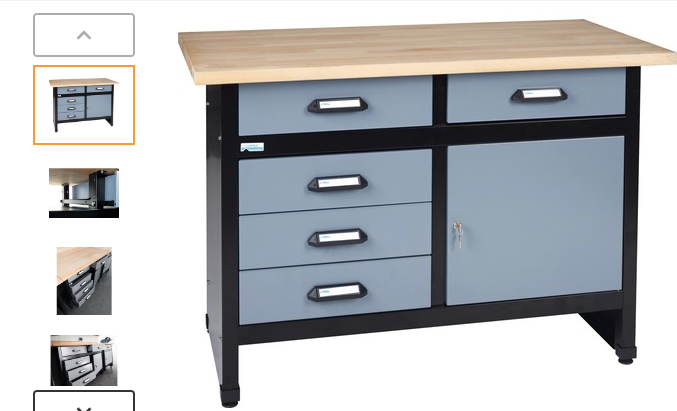 4Imaginea este cu titlu sugestiv.